                                          ЕЖЕКВАРТАЛЬНЫЙ ОТЧЕТОткрытого акционерного общества «Центральный научно-исследовательский институт швейной промышленности___ (полное фирменное наименование (для некоммерческой организации – наименование) эмитента)Адрес эмитента:  105120, г. Москва, Костомаровский пер., д.3_______________________________________(адрес эмитента, указанный в едином государственном реестре юридических лиц,
по которому находится орган или представитель эмитента)   Информация, содержащаяся в настоящем ежеквартальном отчете, подлежит раскрытию в соответствии с законодательством Российской Федерации о ценных бумагах.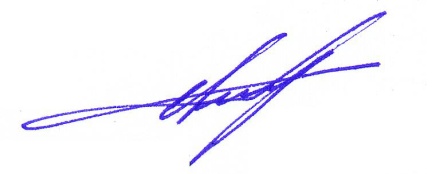 ОглавлениеВведениеОснования возникновения у эмитента обязанности осуществлять раскрытие информации в форме ежеквартального отчета:эмитент, является акционерным обществом, созданным при приватизации государственного предприятия в соответствии с планом приватизации, утвержденным в установленном порядке и являющимся на дату его утверждения проспектом эмиссии акций эмитента. План приватизации предусматривал возможность отчуждения акций эмитента неограниченному кругу лиц.Настоящий ежеквартальный отчет содержит оценки и прогнозы уполномоченных органов управления эмитента касательно будущих событий и (или) действий, перспектив развития отрасли экономики, в которой эмитент осуществляет основную деятельность, и результатов деятельности эмитента, в том числе планов эмитента, вероятности наступления определенных событий и совершения определенных действий. Инвесторы не должны полностью полагаться на оценки и прогнозы органов управления эмитента, так как фактические результаты деятельности эмитента в будущем могут отличаться от прогнозируемых результатов по многим причинам. Приобретение ценных бумаг эмитента связано с рисками, описанными в настоящем ежеквартальном отчете.Раздел I. Сведения о банковских счетах, об аудиторе (аудиторской организации), оценщике и о финансовом консультанте эмитента, а также о лицах, подписавших ежеквартальный отчетСведения о банковских счетах эмитентаПАО Сбербанк, г. Москва,Место нахождения: 111024, г. Москва, шоссе Энтузиастов, д.14, ИНН 7707083893, БИК 044525225, к/с 30101810400000000225р/с 40702810938120100797, тип счета – рублевыйСведения об аудиторе (аудиторской организации) эмитентаАудиторская компания – ООО «Ингосаудит», утверждена общим годовым собранием акционеров ОАО «ЦНИИШП»  01 июня 2016 года.Адрес ООО «Ингосаудит»: 125414, г.Москва, ул. Онежская, д.53, оф.307.ИНН 7743509859   КПП 774301001Лицензия на проведение общего аудита: № Е005423 от 09.12.03г., выдана Министерством Финансов РФ, продлена Приказом МФ РФ от 20.11.08 № 573.Членство в Саморегулируемой организации аудиторов: Некоммерческое партнерство «Аудиторская ассоциация Содружество» ОРНЗ № 10306019777 от 30.12.09г. (Приказ Министерства Финансов Российской Федерации о внесении сведений о некоммерческом партнерстве «Аудиторская ассоциация Содружество» в государственный реестр саморегулируемых организаций аудиторов). Аудиторское заключение по финансовой (бухгалтерский) отчетности ОАО «ЦНИИШП» за период  с 01.01.2015г. по 31.12.2015г. составлено ООО «Ингосаудит».Руководитель проверки: Чистов Владимир Павлович. Телефон: (495) 796-58-21.Аудиторское заключение по финансовой (бухгалтерский) отчетности ОАО «ЦНИИШП» за период  с 01.01.2014г. по 31.12.2014г. составлено ООО «Ингосаудит».Аудиторское заключение по финансовой (бухгалтерский) отчетности ОАО «ЦНИИШП» за период  с 01.01.2013г. по 31.12.2013г. составлено ООО «Ингосаудит».Аудиторское заключение по финансовой (бухгалтерский) отчетности ОАО «ЦНИИШП» за период  с 01.01.2012г. по 31.12.2012г. составлено ООО «Ингосаудит».Аудиторское заключение по финансовой (бухгалтерский) отчетности ОАО «ЦНИИШП» за период  с 01.01.2011г. по 31.12.2011г. составлено ООО «Ингосаудит».Руководитель проверки: Чистов Владимир Павлович.Меры, принятые эмитентом и аудитором (аудиторской организацией) для снижения влияния факторов, которые могут влиять на независимость аудитора (аудиторской компании) от эмитента:Факторов, которые могут оказать влияние на независимость аудитора от эмитента, атакже существенных интересов, связывающих аудитора (должностных лиц аудитора) с эмитентом (должностными лицами эмитента), нет.Определяющими критериями при отборе аудитора были следующие критерии:- отсутствие родственных связей;- отсутствие трудовых отношений;- отсутствие иных отношений аудитора с участниками и органами управления ОАО «ЦНИИШП».Порядок выбора аудитора: в соответствии с Уставом ОАО «ЦНИИШП».Общее собрание акционеров утверждает аудитора. Выдвижение аудитора для утверждения Общим собранием акционеров осуществляется Советом директоров Общества.Информация о работах, проводимых аудитором (аудиторской компанией) в рамках специальных аудиторских заданий:Работы по специальным аудиторским заданиям аудитором не проводились.Порядок определения размера вознаграждения аудитора (аудиторской компании): На основании Устава ОАО «ЦНИИШП» и договора на проведение аудиторской проверки в соответствии с решением Совета директоров.Фактический размер вознаграждения, выплаченный эмитентом аудитору (аудиторской компании) по итогам последнего завершенного отчетного года, за который аудитором (аудиторской компанией) проводилась независимая проверка годовой бухгалтерской (финансовой) отчетности: 180 тыс. руб.Сведения об оценщике (оценщиках) эмитента: Оценщики по основаниям, перечисленным в настоящем пункте, в течение отчетного квартала не привлекались.Сведения о консультантах эмитентаФинансовые консультанты в течение отчетного квартала не привлекались.Сведения о лицах, подписавших ежеквартальный отчетЛопандина Светлана Константиновна, год рождения 1953, основное место работы – открытое акционерное общество «Центральный научно-исследовательский институт швейной промышленности», должность – генеральный директор.Скороспелова Нина Николаевна, год рождения 1954, основное место работы - открытое акционерное общество «Центральный научно-исследовательский институт швейной промышленности», должность – главный бухгалтер.Раздел II. Основная информация о финансово-экономическом состоянии эмитента2.1. Показатели финансово-экономического состояния эмитентаВ связи с тем, что ценные бумаги эмитента не включены в список ценных бумаг,допущенных к торгам на организаторе торговли на рынке ценных бумаг, и эмитент не является организацией, предоставившей обеспечение по облигациям другого эмитента, которые включены в список ценных бумаг, допущенных к торгам на организаторе торговли на рынке ценных бумаг, на основании п. 5.9 Положения о раскрытии информации настоящая информация эмитентом в ежеквартальный отчет не включается.2.2. Рыночная капитализация эмитентаОткрытое акционерное общество «Центральный научно-исследовательский институт швейной промышленности» не является эмитентом, обыкновенные акции которых допущены к организованным торгам.2.3. Обязательства эмитента2.3.1. Заемные средства и кредиторская задолженность.В связи с тем, что ценные бумаги эмитента не включены в список ценных бумаг,допущенных к торгам на организаторе торговли на рынке ценных бумаг, и эмитент не является организацией, предоставившей обеспечение по облигациям другого эмитента, которые включены в список ценных бумаг, допущенных к торгам организатором торговли на рынке ценных бумаг, в соответствии с п. 5.9 Положения о раскрытии информации настоящая информация эмитентом в ежеквартальный отчет не включается.2.3.2. Кредитная история эмитента.Кредитная история эмитента отсутствует.2.3.3. Обязательства эмитента из  представленного им обеспеченияУказанные обязательства отсутствуют.2.3.4. Прочие обязательства эмитента.Прочих обязательств, не отраженных в бухгалтерской (финансовой) отчетности,которые могут существенно отразиться на финансовом состоянии эмитента, его ликвидности, источниках финансирования и условиях их использования, результатах деятельности и расходов, не имеется.2.4. Риски, связанные с приобретением размещаемых (размещенных) ценных бумагОбщество не приобретает размещенные ценные бумагиРаздел III. Подробная информация об эмитенте3.1. История создания и развития3.1.1. Данные о фирменном наименовании (наименование) эмитентаПолное фирменное наименование эмитента: Открытое акционерное общество «Центральный научно-исследовательский институт швейной промышленности»Сокращенное наименование эмитента: ОАО «ЦНИИШП»Дата введения действующих наименований: 25.02.1993г.3.1.2. Сведения о государственной регистрации эмитентаСвидетельство о государственной регистрации № 022.325 от 25.02.1993Наименование органа, осуществившего государственную регистрацию:Московская регистрационная палатаСвидетельство о внесении записи в Единый государственный реестр юридических лиц о юридическом лице, зарегистрированном до 1 июля 2002 года: серия 77 № 006110116 от 16 июля 2002г.Наименование регистрирующего органа: Межрайонная инспекция МНС России № 39 по г.Москве3.1.3. Сведения о создании и развитии эмитентаЭмитент создан на неопределенный срок.Краткая история создания и развития эмитента:Центральный научно-исследовательский институт швейной промышленности (ЦНИИШП) с момента своего основания в 1930 году решает вопросы проектирования, технологии и организации производства швейных изделий.При создании института перед ним была поставлена главная задача – в сжатые сроки перевести кустарное изготовление одежды на индустриальную основу. Необходимо было определить размерные признаки и типологию населения; разработать теорию конструирования одежды, промышленные технологии и технологические процессы изготовления различного ассортимента швейных изделий. Одной из самых серьезных проблем в первые годы существования института была острая нехватка квалифицированных кадров. Учебные заведения тогда еще не готовили инженеров по специальности «швейное производство». Фактически всю работу пришлось начинать на пустом месте, используя некоторый опыт, накопленный на швейных предприятиях.Институт успешно выполнил свои задачи, его специалисты принимали непосредственное участие в проектировании и пуске новых швейных фабрик. К 1940 году швейная промышленность представляла собой индустриальную отрасль с отлаженным поточным производством, которая обеспечивала бытовой, специальной, форменной одеждой население страны.1930 г. – 2 октября ЦНИИШП организован по решению ВСНХ СССР для преобразования кустарного изготовления одежды в промышленное поточное производство.1935 г. – ЦНИИШП разработаны все основные нормативно-технические документы для работы швейной промышленности, типовой проект швейного предприятия.1935 - 40 гг. – специалисты института активно участвуют в проектировании и пуске новых швейных фабрик. К концу 40 г. в отрасли было введено в действие 165 предприятий с 180 тыс. работающих.1941 - 45 гг. – весь состав сотрудников института занят только одним – разработкой и внедрением технологических процессов по производству швейных изделий для нужд фронта.1946 - 60 гг. – институтом решены следующие задачи:создана типология населения;разработаны методы конструирования одежды для условий массового производства;созданы комплекты промышленных манекенов типовых фигур;создана научная школа оценки теплозащитных свойств одежды;разработаны новые технологии изготовления одежды, в т.ч. впервые в мире технология применения клеевых материалов.1970 - 90 гг. – проведено широкое внедрение комплексно-механизированных потоков, линий и комплексное перевооружение предприятий в целом. От внедрения КМП и КМЛ по отрасли условно высвобождалось ежегодно до 1200 работающих.1980 г. – за разработку и внедрение на швейных предприятиях новой техники и прогрессивной технологии ЦНИИШП награжден Орденом Трудового Красного Знамени.1993 г. – институт преобразован в Открытое акционерное общество «Центральный научно-исследовательский институт швейной промышленности".С 1993 г. при ЦНИИШП работает Научный испытательный центр (НИЦ «Одежда»), аккредитованный Госстандартом России с правами испытательной лаборатории. Основными направлениями работ института в настоящее время являются разработка и внедрение новых видов бытовой, специальной и ведомственной одежды, инновационных и компьютерных технологий, конструкторской и технической документации, технологических проектов производства одежды, проведение исследований физиолого-гигиенических, эксплуатационных, эргономических и защитных свойств материалов и одежды. Многие научно-исследовательские работы ЦНИИШП выполнены на уровне мировых достижений, защищены авторскими свидетельствами и патентами. Новизна научных разработок последние 15 лет подтверждена более 300 авторскими свидетельствами и патентами, 250 медалями отечественных и зарубежных выставок, внедрением изобретений в швейное производство.Разработки института получили признание не только в России, но и за рубежом. Они награждены золотыми, серебряными и бронзовыми медалями отечественных и международных выставок, в том числе комплекты для работы спасателей МЧС России были отмечены медалями Международного Салона изобретений, новой техники и изделий (г. Женева), экипировка медперсонала – медалями Московского и Женевского салонов инноваций и инвестиций. Разработки института были отмечены Премиями Правительства Российской Федерации в области науки и техники в 2000 году за создание защитной одежды от пониженных температур и в 2002 году за разработку проекта, связанного с компьютерным проектированием и автоматизированным раскроем. За современные научные технологии создания специальной одежды для защиты работающих от вредных производственных факторов ЦНИИШП был награжден в 2002 году Золотым знаком качества XXI века.3.1.4. Контактная информацияЮридический адрес: 105120, г. Москва, Костомаровский пер., д.3Фактический и почтовый адрес: 105120, г. Москва, Костомаровский пер., д.3Телефон: (495) 917-37-90, факс (495) 916-31-34E-mail: cniishp@gmail.comСайт www.cniishp.ruАдрес страницы в сети интернет, используемой эмитентом для раскрытия информации: http://www.disclosure.ru/rus/events2/document/docmenu3.1.5. Идентификационный номер налогоплательщикаИНН 77090499863.1.6. Филиалы и представительства эмитентаЭмитент не имеет филиалов и представительств.3.2. Основная хозяйственная деятельность эмитента3.2.1. Основные виды экономической деятельности эмитентаОсновной код экономической деятельности эмитента:   73.103.2.2. Основная хозяйственная деятельность эмитента    В соответствии с Уставом ОАО «ЦНИИШП» основными видами деятельности акционерного Общества является: создание     научно-технической     продукции,     направленной     на организацию производства швейных изделий различного ассортимента на основе использования результатов исследований новых технологий, техники, новых материалов и комплектующих изделий, автоматизированных систем конструирования швейных изделий, рационального использования материальных ресурсов, позволяющих повысить производительность труда, качество изделий, гибкость производства в обновлении ассортимента одежды;- производство наукоемкой продукции, швейных изделий, прокладочных материалов, химических клеев, технологической и организационной оснастки, приборов, оборудования, запасных частей к нему;-    оптовая и розничная торговля производимой продукцией; поставка    технологической    и    организационной    оснастки    иоборудования;- оказание инжиниринговых услуг, «ноу-хау» и посреднических услуг в рамках своей деятельности;- проведение сертификации продукции, систем качества, производства;-    внешнеэкономическая и коммерческая деятельность;-    проведение изобретательской, патентно-лицензионной работы;подготовка научных кадров и повышение квалификации специалистов промышленности, научных работников путем различных формобучения, в том числе аспирантура.Общество осуществляет любые виды научно-производственной, хозяйственной,     коммерческой и посреднической деятельности за исключением запрещенных     законодательными  актами  Российской Федерации.3.2.3. Материалы, товары (сырье) и поставщики эмитентаВ связи с тем, что ценные бумаги эмитента не включены в список ценных бумаг,допущенных к торгам на организаторе торговли на рынке ценных бумаг, и эмитент не является организацией, предоставившей обеспечение по облигациям другого эмитента, которые включены в список ценных бумаг, допущенных к торгам организатором торговли на рынке ценных бумаг, в соответствии с п. 5.9 Положения о раскрытии информации настоящая информация эмитентом в ежеквартальный отчет не включается.3.2.4. Рынки сбыта продукции (работ, услуг) эмитентаОсновными потребителями продукции (работ, услуг) эмитента являются предприятия и организации легкой промышленности.3.2.5. Сведения о наличии у эмитента разрешений (лицензий) или допусков к отдельным видам работ:Деятельность эмитента не подлежит лицензированию.Научный испытательный центр «Одежда» ОАО «ЦНИИШП» аккредитован в качестве испытательной лаборатории в национальной системе аккредитации», приказ № А-3293 от 22.06.2015г. Аттестат аккредитации № RA.RU.21ЛТ18, выдан 28 июля 2015г. Дата внесения сведений в реестр аккредитованных лиц – 22 июня 2015г.3.2.6. Сведения о деятельности отдельных категорий эмитентовЭмитент не является акционерным инвестиционным фондом, страховой или кредитной организацией, ипотечным агентом.3.2.7. Дополнительные сведения об эмитентах, основной деятельностью которых является добыча полезных ископаемыхДобыча полезных ископаемых не является деятельностью (основной деятельностью) эмитента3.2.8. Дополнительные сведения об эмитентах, основной деятельностью которых является оказание услуг связиОказание услуг связи не является деятельностью (основной деятельностью) эмитента3.3. Планы будущей деятельности эмитентаПланы будущей деятельности эмитента определяются основными направлениями деятельности организации, утвержденной советом директоров, государственной программой РФ развития промышленности и ее конкурентоспособности, и региональных программ, касающихся деятельности предприятий легкой промышленности в области оказания услуг по испытаниям и подтверждению соответствия продукции требованиям нормативных и правовых документов, технического перевооружения предприятий, повышения эффективности производства.Основные направления деятельности ОАО «ЦНИИШП» на 2016-2018 гг:Ассортимент и технологии производства швейных изделий с целью насыщения отечественного рынка высококачественными товарами и импортозамещенияРазработка ассортимента и технологии производства одежды из новых отечественных и зарубежных материаловРазработка конструкторской и технологической документации для серийного изготовления коллекций швейных изделийРазработка и освоение бытовой одежды со специальными свойствами: антимикробной, защищающей от электромагнитных излучений, повышенной видимости, термозащитной, поддерживающей комфортный воздушно-тепловой балансСоциально ориентированная продукция для детейПроведение биомеханических исследований и разработка многофункциональных детских изделий для профилактики и коррекции нарушений костно-мышечной системыСоздание размерной типологии детей и методики проектирования соразмерной одежды на базе массового антропометрического обследования детского населенияРазработка технических требований к одежде учащихся, правил приемки и методов испытаний на соответствие требований Технического регламентаРазработка и освоение ресурсосберегающей технологии детской утепленной одеждв с учетом физиологических особенностей детей различных возрастных групп, применяемых материалов и климатических зонАссортимент и технологии изготовления ведомственной и специальной одеждыРазработка коллекций форменной и специальной одежды и обуви для работников различных ведомств, технических условий на их изготовление. Создание опытных образцов и партий одежды и обувиСоздание новых видов экипировки работников силовых структур с повышенными эксплуатационными свойствами на базе инновационных материаловАнализ и оценка характеристик современных моделей специальной одежды и специальной обуви. Разработка новых конструктивных и технологических решений с целью повышения условий жизнедеятельности человека при выполнении служебных задачРазработка новых и корректировка действующих технических условий и технической документации на изделия ведомственного и специального назначенияРазработка размерных стандартов для проектирования одежды сотрудников силовых министерств и ведомств на базе антропометрического обследования фигурРазработка и освоение производства инновационных текстильных материалов со специальными защитными и потребительскими свойствамиЖаропрочных, негорючих материалов новых волокнистых структурАнтимикробных текстильных материалов с комплексом защитных свойств для хирургических отделенийТекстильных материалов с нанопроводом для защиты от электромагнитных излучений радиочастотМногослойных сорбционно-фильтрующих текстильных материалов с антимикробными свойствамиТекстильных материалов с повышенными гигиеническими свойствами для одежды учащихсяТехническое регулирование, стандартизация и сертификацияСовершенствование Технических регламентов о безопасности продукции легкой промышленностиАктуализация национальных и межгосударственных нормативных документов в области стандартизации, в том числе межгосударственных Евразийского экономического союзаРазработка межгосударственных и национальных стандартов, в т.ч. гармонизированных с международнымиИсследование новых текстильных материалов. Сертификационные испытания материалов и одежды в соответствии с областью аккредитации научно-испытательного центраРазработка требований к швейным изделиям повышенного качестваРазработка инструментального метода определения теплозащитных свойств одежды в условиях, максимально приближенных к эксплуатационнымОсвоение производства инновационных швейных изделийОсвоение производства многофункциональных детских изделий для профилактики и коррекции нарушений костно-мышечной системыПроизводство соразмерной одежды для детей с использованием новой размерной типологии и методики конструированияОказание внедренческих и консультативных услуг предприятиям по производству швейных изделий, внедрению новых технологий и материалов, созданных специалистами институтаОрганизация производства изделий специального назначения из антимикробных текстильных материалов для отделений челюстно-лицевой хирургииОрганизация новых и перевооружение действующих швейных предприятий по производству высококачественной, конкурентоспособной одежды. Совершенствование технологии и организации производства, повышение качества продукции. Управление качеством продукции на предприятииМаркетингово-рекламная деятельностьПодготовка материалов для патентирования и лицензирования разработок институтаУчастие в выставках, конкурсах с целью продвижения продукции института на рынки товаров и услугОрганизация и проведение конференций и семинаров для специалистов швейной промышленности России и стран ближнего и дальнего зарубежьяИздание научных статей, трудов сотрудников института, взаимодействие с СМИРазвитие международных связей в области сотрудничества по разработке технологий и производства инновационных швейных изделийПодготовка кадровПовышение квалификации специалистов института в ВУЗах, на курсах, семинарахРабота Отдела кадров и Научно-технического совета по аттестации научных сотрудников3.4. Участие эмитента в банковских группах, банковских холдингах, холдингах и ассоциациях Эмитент не участвует в банковских группах, банковских холдингах, холдингах.Эмитента является членом Ассоциации «СИЗ». Высшим органом управления Союза является Общее собрание членов Союза.Лопандина Светлана Константиновна – генеральный директор ОАО «ЦНИИШП»,  входит в Совет Ассоциации, который является органом управления ассоциации «СИЗ».Совет Ассоциации является постоянно действующим коллегиальным органом управления Ассоциации, который избирается сроком на 5 лет.
Совет Ассоциации формируется из числа представителей юридических лиц — членов Ассоциации, а также независимых членов, которые не связаны трудовыми отношениями с Ассоциацией и ее членами и удовлетворяют требованиям федерального законодательства. Независимые члены должны составлять не менее одной трети членов Совета Ассоциации. 
Эмитента является членом Ассоциации «Российский союз производителей одежды» (РСПО). Организационно-правовая форма которой – объединение юридических лиц (ассоциации и союзы). Высшим органом управления Союза является Общее собрание членов Союза.Лопандина Светлана Константиновна – генеральный директор ОАО «ЦНИИШП»,  входит в Наблюдательный совет, который является органом управления ассоциации РСПО и осуществляет общее руководство деятельностью союза. Наблюдательный совет избирается Общим собранием сроком на пять лет. Результаты финансово-хозяйственной деятельности эмитента существенно не зависят от иных членов ассоциаций.3.5. Подконтрольные эмитенту организации, имеющие для него существенное значениеУ эмитента нет подконтрольных организаций, имеющих для него существенное значение.3.6. Состав, структура и стоимость основных средств эмитента, информация о планах по приобретению, замене, выбытию основных средств, а также обо всех факторах обременения основных средств эмитентаВ связи с тем, что ценные бумаги эмитента не включены в список ценных бумаг,допущенных к торгам на организаторе торговли на рынке ценных бумаг, и эмитент не является организацией, предоставившей обеспечение по облигациям другого эмитента, которые включены в список ценных бумаг, допущенных к торгам организатором торговли на рынке ценных бумаг, в соответствии с п. 5.9 Положения о раскрытии информации настоящая информация эмитентом в ежеквартальный отчет не включается.Стандарты (правила) бухгалтерского учета, в соответствии с которыми эмитент представляет информацию о своих нематериальных активах: ПБУ 14/2007 «Учет нематериальных активов», утвержденное приказом Минфина № 153 нот 07.12.2007 г.IV. Сведения о финансово-хозяйственной деятельности эмитента4.1. Результаты финансово-хозяйственной деятельности эмитентаВ связи с тем, что ценные бумаги эмитента не включены в список ценных бумаг,допущенных к торгам на организаторе торговли на рынке ценных бумаг, и эмитент не является организацией, предоставившей обеспечение по облигациям другого эмитента, которые включены в список ценных бумаг, допущенных к торгам организатором торговли на рынке ценных бумаг, в соответствии с п. 5.9 Положения о раскрытии информации настоящая информация эмитентом в ежеквартальный отчет не включается.4.2. Ликвидность эмитента, достаточность капитала и оборотных средствВ связи с тем, что ценные бумаги эмитента не включены в список ценных бумаг,допущенных к торгам на организаторе торговли на рынке ценных бумаг, и эмитент не является организацией, предоставившей обеспечение по облигациям другого эмитента, которые включены в список ценных бумаг, допущенных к торгам организатором торговли на рынке ценных бумаг, в соответствии с п. 5.9 Положения о раскрытии информации настоящая информация эмитентом в ежеквартальный отчет не включается.4.3. Финансовые вложения эмитентаВ связи с тем, что ценные бумаги эмитента не включены в список ценных бумаг,допущенных к торгам на организаторе торговли на рынке ценных бумаг, и эмитент не является организацией, предоставившей обеспечение по облигациям другого эмитента, которые включены в список ценных бумаг, допущенных к торгам организатором торговли на рынке ценных бумаг, в соответствии с п. 5.9 Положения о раскрытии информации настоящая информация эмитентом в ежеквартальный отчет не включается.4.4. Нематериальные активы эмитентаСтандарты (правила) бухгалтерского учета, в соответствии с которыми эмитент представляет информацию о своих нематериальных активах:ПБУ 14/2007 «Учет нематериальных активов», утвержденное приказом Минфина № 153 нот 07.12.2007 г.4.5. Сведения о политике и расходах эмитента в области научно-технического развития, в отношении лицензий и патентов, новых разработок и исследованийИнформация о политике эмитента в области научно-технического развития представлена в пункте 3.3. настоящего ежеквартального отчета.Затрат на осуществление научно-технической деятельности за счет собственных средств эмитента в отчетном квартале нет.Рисков, связанных с возможностью истечения сроков действия основных патентов, нет.4.6. Анализ тенденций развития в сфере основной деятельности эмитентаСтратегическое развитие легкой промышленности до 2020 года.Развитие легкой промышленности определяется ФЦП «Развитие промышленности и повышение ее конкурентоспособности» (подпрограмма «Легкая промышленность» и народные художественные промыслы) постановление Правительства РФ от 15.04.2014г. №328. Предусмотрен ряд мероприятий по поддержке предприятий стабилизации работы отрасли, повышению инвестиционной активности, определены следующие основные направления развития легкой промышленности:- развитие льняного комплекса России;- расширение ассортимента материалов на основе нефтепереработки с высокой добавленной стоимостью;- снижение технической отсталости, повышение конкурентоспособности и востребованности рынка российской продукции;- углубление и расширение маркетинговых исследований российского рынка товаров легкой промышленности.Перед отраслью поставлены следующие задачи:- выпуск инновационной продукции не менее 46%;- увеличение доли современного оборудования со сроком службы до 15 лет до 24%;- привлечение в отрасль кредитных средств до 6,0 млрд. руб.;- увеличение доли отечественной продукции на внутреннем рынке до 50%.В организации – эмитента разработаны и утверждены Советом директоров основные направления деятельности на 2016-2018гг., которые разработаны в соответствии с общими тенденциями отрасли по созданию и обеспечению производства высококачественной, конкурентоспособной, инновационной продукции, повышению доли отечественной продукции на российском рынке, импортозамещению.В отчетном периоде эмитентом заключено несколько новых договоров на выполнение НИОКР,  в том числе:с ФКУ ИК-5 УФСИН России по Московской области на проведение экспертной оценки костюмов;с ООО «Транснефть–Охрана», АО «Транснефть–Сервис» на проведение инструментальной оценки качества средств индивидуальной защиты;с ПАО «СИБУР Холдинг» на анализ и оценку эргономического соответствия спецодежды, разработку конструкторско-технологической документации;с ОАО «Павлово-Посадский камвольщик» на освоение технологии производства и серийный выпуск бактериостатических и гипоаллергенных тканей и др.Оказаны услуги предприятиям по сертификационным испытаниям материалов и готовых изделий. Проводились консультации специалистов предприятий отрасли по вопросам повышения качества, безопасности продукции и производительности труда и экономики, по вопросам технического регулирования.Наибольшие риски связаны с финансовым и экономическим кризисом, в связи с которым сократилось число конкурсов на проведение НИОКР в области легкой промышленности.К рискам, связанным с изменением экономической ситуации в стране и влияющим на результаты деятельности Общества, можно отнести повышение налоговых ставок, изменение ценовой и тарифной политики.К числу возможных рисков можно отнести ухудшение экономической ситуации на предприятиях отрасли в связи с тем, что большинство предприятий работают на импортном сырье, цены на которые постоянно увеличиваются.Связанное с этим риском снижение выручки может быть компенсировано путем диверсификации научно- технической деятельности и развития исследований по новым перспективным направлениям:- разработка специальной одежды для реабилитации инвалидов с нарушениями опорно-двигательного аппарата, разработка новых материалов из продуктов нефтепереработки, разработки перевязочных материалов и других медицинских изделий с новыми свойствами, разработка специзделий для защиты от электромагнитных и других видов излучений.Имеется риск перехода квалифицированных сотрудников к конкурентам, вызванный несоответствующим ситуации уровнем оплаты труда и механизмом мотивации. В целях устранения этого риска будет совершенствоваться кадровая политика, система мотивации и оплаты труда.Указанная информация соответствует мнениям, выраженным органами управления эмитента.Имеется риск потери части заказов в связи с растущей конкуренции других научно – исследовательских организаций.        4.7. Анализ факторов и условий, влияющих на деятельность эмитентаНаибольшие риски для Общества связаны с финансовым и экономическим кризисом, который затронет основных заказчиков – предприятия и организации легкой промышленности. В частности, возможно сокращение финансирования научно-исследовательских и проектно-изыскательских работ. К рискам, связанным с изменением экономической ситуации в стране и влияющим на результаты деятельности Общества, можно отнести повышение налоговых ставок, изменение ценовой и тарифной политики.К числу возможных рисков можно отнести снижение востребованности результатов НИОКР. Связанное с этим риском снижение выручки может быть компенсировано путей диверсификации научно-технической деятельности и развития исследований по новым перспективным направлениям:- расширение ассортимента материалов на основе производств нефтепереработки;- развитие льняного комплекса;- снижение технической отсталости отрасли;- углубление маркетинговых исследований российского рынка товаров легкой промышленности.   В ОАО «ЦНИИШП» имеется Научный испытательный центр. Научный испытательный центр «Одежда» ОАО «ЦНИИШП» аккредитован в качестве испытательной лаборатории в национальной системе аккредитации», приказ № А-3293 от 22.06.2015г. Аттестат аккредитации № RA.RU.21ЛТ18, выдан 28 июля 2015г. Дата внесения сведений в реестр аккредитованных лиц – 22 июня 2015г.Постоянно проводится обновление парка оборудования НИЦ «Одежда» и других подразделений ОАО «ЦНИИШП», актуализация и разработка методов исследований.4.8. Конкуренты эмитентаИмеется риск перехода квалифицированных сотрудников к конкурентам,вызванный несоответствующим ситуации уровнем оплаты труда и механизмом мотивации. В целях устранения этого риска будет совершенствоваться кадровая политика, система мотивации и оплаты труда.Указанная информация соответствует мнениям, выраженным органами управления эмитента.Имеется риск потери части заказов в связи с растущей конкуренцией со стороны других научно-исследовательских институтов и испытательных центров. Для компенсации этого риска принимаются меры по повышению научно-технического уровня и качества разработок и услуг. Раздел V. Подробные сведения о лицах, входящих в состав органов управления эмитента, органов эмитента по контролю за его финансово-хозяйственной деятельностью, и краткие сведения о сотрудниках (работниках) эмитента5.1 Сведения о структуре и компетенции органов управления эмитентаВысшим органом управления Общества является общее собрание акционеров.На годовом общем собрании акционеров решаются вопросы:-  утверждение количественного состава Совета директоров; об избрании Совета директоров, Ревизионной комиссии Общества, Генерального директора;- утверждение аудитора Общества;- утверждение годовых отчетов, годовой бухгалтерский отчетности, в том числе счетов прибылей и убытков Общества, а также распределение прибыли, в том числе выплата дивидендов, и убытков Общества по результатам финансового года.К компетентности общего собрания акционеров относятся следующие вопросы:- внесение изменений и дополнений в Устав Общества или утверждение Устава Общества в новой редакции;- реорганизация общества;- ликвидация Общества, назначение ликвидационной комиссии и утверждение промежуточного и окончательного ликвидационных балансов;- определение количественного состава Совета директоров Общества, избрание его членов и досрочное прекращение их полномочий;- определение количества, номинальной стоимости, категории (типа) объявленных акций и прав, предоставляемых этими акциями;- увеличение уставного капитала Общества путем увеличения номинальной стоимости акций;- уменьшение уставного капитала Общества путем уменьшения номинальной стоимости акций, путем приобретения Обществом части акций в целях сокращения их общего количества, а также путем погашения приобретенных или выкупленных Обществом акций;- определение срока полномочий Генерального директора и избрание Генерального директора акционерного Общества;- избрание членов Ревизионной комиссии Общества и досрочное прекращение их полномочий;- утверждение аудитора Общества;- утверждение годовых отчетов, годовой бухгалтерский отчетности, в том числе счетов прибылей и убытков Общества, а также распределение прибыли, в том числе выплата дивидендов, и убытков Общества по результатам финансового года;- определение порядка ведения общего собрания;- избрание членов счетной комиссии и досрочное прекращение их полномочий;- дробление и консолидация акций;- принятие решений об одобрении сделок в случаях, предусмотренных статьей 83 ФЗ РФ «Об акционерных обществах»;- принятие решений об одобрении крупных сделок в случаях, предусмотренных статьей 79 ФЗ РФ «Об акционерных обществах»;- принятие решения об участии в холдинговых компаниях, финансово-промышленных группах, ассоциациях и иных объединениях коммерческих организаций;- утверждение внутренних документов, регулирующих деятельность органов управления Общества;Утверждение положения о Научно-техническом совете;- решение иных вопросов, предусмотренных ФЗ РФ «Об акционерных обществах».Совет директоров Общества осуществляет общее руководство деятельностью Общества, за исключением решения вопросов, отнесенных к компетенции общего собрания акционеров Общества.Лицо, осуществляющее функции единоличного исполнительного органа, не может быть одновременно председателем Совета директоров.К компетенции Совета директоров относятся вопросы:- определение приоритетных направлений деятельности Общества;- созыв годового и внеочередного Общих собраний акционеров Общества;- утверждение повестки для общего собрания акционеров;- определение даты составления списка акционеров, имеющих право на участие в общем собрании акционеров, и другие вопросы, отнесенные к компетенции Совета директоров Общества в соответствии с положениями VII ФЗ РФ «Об акционерных обществах» и связанные с подготовкой и проведением общего собрания акционеров;- увеличение уставного капитала Общества за счет имущества Общества путем размещения дополнительных акций в пределах количества объявленных акций, определенных настоящим Уставом;- увеличение уставного капитала путем размещения по открытой подписке дополнительных обыкновенных акций в пределах количества объявленных акций, но не более 25 процентов от количества ранее размещенных обыкновенных акций;- увеличение уставного капитала Общества путем размещения дополнительных привилегированных акций, неконвертируемых в обыкновенные акции, в пределах количества объявленных акций;- размещение Обществом Облигаций и иных эмиссионных ценных бумаг, неконвертируемых в акции Общества;- размещение Обществом по открытой подписке облигаций и иных эмиссионных ценных бумаг, конвертируемых в привилегированные акции;- размещение Обществом привилегированных акций одного типа, конвертируемых в привилегированные акции другого типа;- размещение Обществом облигаций, конвертируемых в акции и иных эмиссионных бумаг, конвертируемых в акции, если указанные облигации (иные эмиссионные ценные бумаги) размещаются посредством открытой подписки и при этом могут быть конвертируемы в обыкновенные акции общества, составляющие не более 25 процентов ранее размещенных обыкновенных акций;- определение цены (денежной оценки) имущества, цены размещения и выкупа эмиссионных ценных бумаг в случаях, предусмотренных ФЗ РФ «Об акционерных обществах»;- приобретение размещенных Обществом акций в целях их реализации в течение одного года с момента приобретения;- приобретение размещенных Обществом облигаций и иных ценных бумаг;- рекомендации по размеру выплачиваемых членам Ревизионной комиссии Общества вознаграждений и компенсаций и определение размера оплаты услуг аудитора;- рекомендации по размеру дивиденда по акциям, форме и порядку его выплаты;- использование резервного и иных фондов Общества;- утверждение внутренних документов Общества, за исключением внутренних документов, регулирующих деятельность органов Общества;- создание филиалов и открытие представительств Общества и их ликвидация;- избрание (переизбрание) Председателя Совета директоров Общества.Для организации управления научно-исследовательскими и опытно-конструкторскими разработками решением Совета директоров создан Научно-технический совет (НТС), действующий на основании Положения о НТС, утвержденного общим собранием акционеров.НТС подотчетен Совету директоров. Первоначальный состав НТС утверждается Советом директоров.Исполнительным органом Общества являются Генеральный директор Общества(единоличный исполнительный орган).Генеральный директор осуществляет оперативное руководство текущей деятельностью Общества и наделяется в соответствии с законодательством РФ всеми необходимыми полномочиями для выполнения этой задачи. Генеральный директор осуществляет свою деятельность в строгом соответствии с действующим законодательством, Уставом Общества. Генеральный директор организует выполнение решений общего собрания акционеров и Совета директоров.Генеральный директор в своей деятельности подотчетен Совету директоров и общему собранию акционеров.Генеральный директор вправе без доверенности осуществлять действия от имени Общества.5.2. Информация о лицах, входящих в состав органов управления эмитента.Совет директоров:Абдуллаев Хабиб Пулатович Год рождения 06.07.1967 Образование высшееДолжность - Генеральный директор ОАО «МАРС».Член Совета директоров ОАО «ЦНИИШП»Доля участия в уставном капитале эмитента  - не имеетДоля принадлежащих обыкновенных акций эмитента – не имеетКоличество акций эмитента каждой категории – не имеет акцийДоли участия лица в уставном (складочном) капитале (паевом фонде) дочерних и зависимых обществ эмитента: Лицо указанных долей не имеет.Сведения о характере любых родственных связей с иными лицами, входящими в состав органовуправления эмитента и/или органов контроля за финансово-хозяйственной деятельностью эмитента:Указанных родственных связей нет.Сведения о привлечении такого лица к административной ответственности за правонарушения в области финансов, налогов и сборов, рынка ценных бумаг или уголовной ответственности (наличии судимости) за преступления в сфере экономики или за преступления против государственной власти:Лицо к указанным видам ответственности не привлекалось.Сведения о занятии таким лицом должностей в органах управления коммерческих организаций в период, когда в отношении указанных организаций было возбуждено дело о банкротстве и/или введена одна из процедур банкротства, предусмотренных законодательством Российской Федерации о несостоятельности (банкротстве):Лицо указанных должностей не занимало. Кочетова Светлана НиколаевнаГод рождения 08.02.1960 Образование высшееДолжность - заведующая лабораторией ОАО «ЦНИИШП»Член Совета директоров ОА «ЦНИИШП» Доля участия в уставном капитале эмитента  - не имеетДоля принадлежащих обыкновенных акций эмитента – не имеетКоличество акций эмитента каждой категории – не имеет акцийДоли участия лица в уставном (складочном) капитале (паевом фонде) дочерних и зависимых обществ эмитента: Лицо указанных долей не имеет.Сведения о характере любых родственных связей с иными лицами, входящими в состав органов управления эмитента и/или органов контроля за финансово-хозяйственной деятельностью эмитента:Указанных родственных связей нет.Сведения о привлечении такого лица к административной ответственности за правонарушения в области финансов, налогов и сборов, рынка ценных бумаг или уголовной ответственности (наличии судимости) за преступления в сфере экономики или за преступления против государственной власти:Лицо к указанным видам ответственности не привлекалось.Сведения о занятии таким лицом должностей в органах управления коммерческих организаций в период, когда в отношении указанных организаций было возбуждено дело о банкротстве и/или введена одна из процедур банкротства, предусмотренных законодательством Российской Федерации о несостоятельности (банкротстве):Лицо указанных должностей не занимало. Ладилов Виктор АлександровичГод рождения  31.03.1974Образование неоконченное высшееДолжность – директор  дирекции по закупкам и логистике ООО «Рикор Интерактивные медиа технологии»Член Совета директоров ОАО «ЦНИИШП» Доля участия в уставном капитале эмитента  - не имеетДоля принадлежащих обыкновенных акций эмитента – не имеетКоличество акций эмитента каждой категории – не имеет акцийДоли участия лица в уставном (складочном) капитале (паевом фонде) дочерних и зависимых обществ эмитента: Лицо указанных долей не имеет.Сведения о характере любых родственных связей с иными лицами, входящими в состав органов управления эмитента и/или органов контроля за финансово-хозяйственной деятельностью эмитента:Указанных родственных связей нет.Сведения о привлечении такого лица к административной ответственности за правонарушения в области финансов, налогов и сборов, рынка ценных бумаг или уголовной ответственности (наличии судимости) за преступления в сфере экономики или за преступления против государственной власти:Лицо к указанным видам ответственности не привлекалось.Сведения о занятии таким лицом должностей в органах управления коммерческих организаций в период, когда в отношении указанных организаций было возбуждено дело о банкротстве и/или введена одна из процедур банкротства, предусмотренных законодательством Российской Федерации о несостоятельности (банкротстве):Лицо указанных должностей не занимало. Лопандина Светлана КонстантиновнаГод рождения 18.04.1953 Образование высшее, к.т.н.Должность - Генеральный директор ОАО «ЦНИИШП»Член Совета директоров ОАО «ЦНИИШП» Доля участия в уставном капитале эмитента  - 0,036%Доля принадлежащих обыкновенных акций эмитента – 0,036%Количество акций эмитента каждой категории – 67 обыкновенныхДоли участия лица в уставном (складочном) капитале (паевом фонде) дочерних и зависимых обществ эмитента: Лицо указанных долей не имеет.Сведения о характере любых родственных связей с иными лицами, входящими в состав органов управления эмитента и/или органов контроля за финансово-хозяйственной деятельностью эмитента:Указанных родственных связей нет.Сведения о привлечении такого лица к административной ответственности за правонарушения в области финансов, налогов и сборов, рынка ценных бумаг или уголовной ответственности (наличии судимости) за преступления в сфере экономики или за преступления против государственной власти:Лицо к указанным видам ответственности не привлекалось.Сведения о занятии таким лицом должностей в органах управления коммерческих организаций в период, когда в отношении указанных организаций было возбуждено дело о банкротстве и/или введена одна из процедур банкротства, предусмотренных законодательством Российской Федерации о несостоятельности (банкротстве):Лицо указанных должностей не занимало. Парыгина Милица МихайловнаГод рождения 18.09.1942Образование высшее, к.т.н.Должность  - Генеральный директор ЗАО «ЦНИИШП - ГАРАНТ», Заместитель генерального директора ОАО «ЦНИИШП»Председатель Совета директоров ОАО «ЦНИИШП» Доля участия в уставном капитале эмитента  - 0,037%Доля принадлежащих обыкновенных акций эмитента – 0,037%Количество акций эмитента каждой категории – 66 обыкновенныхДоли участия лица в уставном (складочном) капитале (паевом фонде) дочерних и зависимых обществ эмитента: Лицо указанных долей не имеет.Сведения о характере любых родственных связей с иными лицами, входящими в состав органов управления эмитента и/или органов контроля за финансово-хозяйственной деятельностью эмитента:Указанных родственных связей нет.Сведения о привлечении такого лица к административной ответственности за правонарушения в области финансов, налогов и сборов, рынка ценных бумаг или уголовной ответственности (наличии судимости) за преступления в сфере экономики или за преступления против государственной власти:Лицо к указанным видам ответственности не привлекалось.Сведения о занятии таким лицом должностей в органах управления коммерческих организаций в период, когда в отношении указанных организаций было возбуждено дело о банкротстве и/или введена одна из процедур банкротства, предусмотренных законодательством Российской Федерации о несостоятельности (банкротстве):Лицо указанных должностей не занимало. Скороспелова Нина НиколаевнаГод рождения 11.02.1954Образование высшееДолжность - Главный бухгалтер ОАО «ЦНИИШП»Член Совета директоров ОАО «ЦНИИШП»Доля участия в уставном капитале эмитента  - 0,022%Доля принадлежащих обыкновенных акций эмитента – 0,022%Количество акций эмитента каждой категории – 39 обыкновенныхДоли участия лица в уставном (складочном) капитале (паевом фонде) дочерних и зависимых обществ эмитента: Лицо указанных долей не имеет.Сведения о характере любых родственных связей с иными лицами, входящими в состав органов управления эмитента и/или органов контроля за финансово-хозяйственной деятельностью эмитента:Указанных родственных связей нет.Сведения о привлечении такого лица к административной ответственности за правонарушения в области финансов, налогов и сборов, рынка ценных бумаг или уголовной ответственности (наличии судимости) за преступления в сфере экономики или за преступления против государственной власти:Лицо к указанным видам ответственности не привлекалось.Сведения о занятии таким лицом должностей в органах управления коммерческих организаций в период, когда в отношении указанных организаций было возбуждено дело о банкротстве и/или введена одна из процедур банкротства, предусмотренных законодательством Российской Федерации о несостоятельности (банкротстве):Лицо указанных должностей не занимало. Шестаков Владимир ДмитриевичГод рождения 09.08.1954Образование высшее, к.т.н.Должность Генеральный директор ООО «Рикор Интерактивные медиа технологии»Член Совета директоров ОАО «ЦНИИШП»Доля участия в уставном капитале эмитента  - 0,045%Доля принадлежащих обыкновенных акций эмитента – 0,045%Количество акций эмитента каждой категории – 80 обыкновенныхДоли участия лица в уставном (складочном) капитале (паевом фонде) дочерних и зависимых обществ эмитента: Лицо указанных долей не имеет.Сведения о характере любых родственных связей с иными лицами, входящими в состав органов управления эмитента и/или органов контроля за финансово-хозяйственной деятельностью эмитента:Указанных родственных связей нет.Сведения о привлечении такого лица к административной ответственности за правонарушения в области финансов, налогов и сборов, рынка ценных бумаг или уголовной ответственности (наличии судимости) за преступления в сфере экономики или за преступления против государственной власти:Лицо к указанным видам ответственности не привлекалось.Сведения о занятии таким лицом должностей в органах управления коммерческих организаций в период, когда в отношении указанных организаций было возбуждено дело о банкротстве и/или введена одна из процедур банкротства, предусмотренных законодательством Российской Федерации о несостоятельности (банкротстве):Лицо указанных должностей не занимало. Маргарян Александр АрменовичГод рождения 1992Образование высшееДолжность – менеджер по продажам ООО «Рикор Интерактивные медиа технологии»Член Совета директоров ОАО «ЦНИИШП» Доля участия в уставном капитале эмитента  - не имеетДоля принадлежащих обыкновенных акций эмитента – не имеетКоличество акций эмитента каждой категории – не имеет акцийДоли участия лица в уставном (складочном) капитале (паевом фонде) дочерних и зависимых обществ эмитента: Лицо указанных долей не имеет.Сведения о характере любых родственных связей с иными лицами, входящими в состав органов управления эмитента и/или органов контроля за финансово-хозяйственной деятельностью эмитента:Указанных родственных связей нет.Сведения о привлечении такого лица к административной ответственности за правонарушения в области финансов, налогов и сборов, рынка ценных бумаг или уголовной ответственности (наличии судимости) за преступления в сфере экономики или за преступления против государственной власти:Лицо к указанным видам ответственности не привлекалось.Сведения о занятии таким лицом должностей в органах управления коммерческих организаций в период, когда в отношении указанных организаций было возбуждено дело о банкротстве и/или введена одна из процедур банкротства, предусмотренных законодательством Российской Федерации о несостоятельности (банкротстве):Лицо указанных должностей не занимало. Представитель Федерального агентства по управлению Государственным имуществом.Доля участия в уставном капитале эмитента  - не имеетДоля принадлежащих обыкновенных акций эмитента – не имеетКоличество акций эмитента каждой категории – не имеет акцийДоли участия лица в уставном (складочном) капитале (паевом фонде) дочерних и зависимых обществ эмитента: Лицо указанных долей не имеет.5.3. Сведения о размере вознаграждения, льгот и/или компенсации расходов по каждому органууправления эмитента.Вознаграждения и компенсации не установлены.5.4. Сведения о структуре и компетенции органов контроля за финансово-хозяйственной деятельностью эмитента.Ревизионная комиссия является органом акционерного Общества, осуществляющим функции внутреннего финансово – хозяйственного и правового контроля за деятельность Общества.В своей деятельности Ревизионная комиссия руководствуется законодательством РФ, подзаконными актами органов государственного управления, Уставом акционерного общества, настоящим Положением и прочими документами акционерного общества, принимаемыми собранием акционеров и относящимся к деятельности Ревизионной комиссии и ее членов.Ревизионная комиссия осуществляет регулярные проверки и ревизии финансово-хозяйственной деятельности и текущей деятельности Общества не реже 1 раза в год. Дополнительные проверки могут осуществляться по поручению Собрания акционеров, Совета директоров, акционеров, владеющих в совокупности не менее 10% голосующих акций, а также по собственной инициативе комиссии.При выполнении своих функций Ревизионная комиссия осуществляет следующие виды работ:- проверку финансовой деятельности Общества;- проверку законности заключаемых Обществом договоров;- анализ соответствия ведения бухгалтерского учета и статистического учета соответствующим нормативным положениям;- проверку соблюдения в финансово-хозяйственной и производственной деятельности установленных нормативов, правил, ГОСТов, ТУ и пр.;- анализ финансового положения Общества;- проверку своевременности и правильности платежей;- проверку правильности составления балансов Общества, отчетной документации;- проверку полномочности решений, принятых Советом директоров;- проверку выполнения решений, принятых на собрании акционеров.Ревизионная комиссия в целях выполнения своих функций имеет право:- получить от органов управления Общества, его подразделений и служб, должностных лиц все затребованные ею документы, необходимые для ее работы, и материалы, изучение которых соответствует функциям и полномочиям Ревизионной комиссии. Указанные документы должны быть представлены Ревизионной комиссии в течении 5 дней после ее письменного запроса.- требовать от полномочных лиц созыва заседаний Совета директоров, собрания акционеров в случае, когда выявление нарушений в производственно-хозяйственной, финансовой, правовой деятельности или опасность нанесение ущерба интересам общества требуют решения по вопросам, находившимся в компетенции данных органов управления Обществом;- требовать от работников Общества, включая любых должностных лиц, личного объяснения по вопросам, находящимся в компетенции Ревизионной комиссии;- привлекать на договорной основе к своей работе специалистов, не занимающих штатных должностей в Обществе;- ставить перед управляющими органами Общества, его подразделений и служб вопрос об ответственности работников Общества, включая должностных лиц, в случае нарушения ими положений, правил и инструкций, применяемых в Обществе;- члены Ревизионной комиссии имеют право участвовать в заседаниях Совета директоров с правом совещательного голоса.5.5. Информация о лицах, входящих в состав органов контроля за финансово-хозяйственнойдеятельностью эмитента.Ревизионная комиссия:Ветошина Лидия ФедоровнаГод рождения 13.03.1948Образование высшееДолжность – ведущий специалист ОАО «ЦНИИШП»Доля участия в уставном капитале эмитента  - не имеетДоля принадлежащих обыкновенных акций эмитента – не имеетКоличество акций эмитента каждой категории – не имеет акцийДоли участия лица в уставном (складочном) капитале (паевом фонде) дочерних и зависимых обществ эмитента: Лицо указанных долей не имеет.Сведения о характере любых родственных связей с иными лицами, входящими в состав органов управления эмитента и/или органов контроля за финансово-хозяйственной деятельностью эмитента:Указанных родственных связей нет.Сведения о привлечении такого лица к административной ответственности за правонарушения в области финансов, налогов и сборов, рынка ценных бумаг или уголовной ответственности (наличии судимости) за преступления в сфере экономики или за преступления против государственной власти:Лицо к указанным видам ответственности не привлекалось.Сведения о занятии таким лицом должностей в органах управления коммерческих организаций в период, когда в отношении указанных организаций было возбуждено дело о банкротстве и/или введена одна из процедур банкротства, предусмотренных законодательством Российской Федерации о несостоятельности (банкротстве):Лицо указанных должностей не занимало.Боброва Елена Владимировна Год рождения 05.12.1960Образование высшееДолжность – директор ОНТБДоля участия в уставном капитале эмитента  - не имеетДоля принадлежащих обыкновенных акций эмитента – не имеетКоличество акций эмитента каждой категории – не имеет акцийДоли участия лица в уставном (складочном) капитале (паевом фонде) дочерних и зависимых обществ эмитента: Лицо указанных долей не имеет.Сведения о характере любых родственных связей с иными лицами, входящими в состав органов управления эмитента и/или органов контроля за финансово-хозяйственной деятельностью эмитента:Указанных родственных связей нет.Сведения о привлечении такого лица к административной ответственности за правонарушения в области финансов, налогов и сборов, рынка ценных бумаг или уголовной ответственности (наличии судимости) за преступления в сфере экономики или за преступления против государственной власти:Лицо к указанным видам ответственности не привлекалось.Сведения о занятии таким лицом должностей в органах управления коммерческих организаций в период, когда в отношении указанных организаций было возбуждено дело о банкротстве и/или введена одна из процедур банкротства, предусмотренных законодательством Российской Федерации о несостоятельности (банкротстве):Лицо указанных должностей не занимало.Представитель Федерального агентства по управлению государственным  имуществом (Росимущество)	Доля участия в уставном капитале эмитента  - не имеетДоля принадлежащих обыкновенных акций эмитента – не имеетКоличество акций эмитента каждой категории – не имеет акцийДоли участия лица в уставном (складочном) капитале (паевом фонде) дочерних и зависимых обществ эмитента: Лицо указанных долей не имеет.5.6. Сведения о размере вознаграждения, льгот и/или компенсации расходов по органу контроля зафинансово-хозяйственной деятельностью эмитента.Вознаграждения и компенсации не установлены.5.7. Данные о численности и обобщенные данные о составе сотрудников (работников) эмитента, а также об изменении численности сотрудников (работников) эмитента.Эмитент  имеет профсоюзную организацию.5.8. Сведения о любых обязательствах эмитента перед сотрудниками (работниками), касающихсявозможности их участия в уставном (складочном) капитале (паевом фонде) эмитента.Эмитент не имеет обязательств перед сотрудниками (работниками), касающихсявозможности их участия в уставном (складочном) капитале эмитента.VI. Сведения об участниках (акционерах) эмитента и о совершенных эмитентом сделках, в совершении которых имелась заинтересованность6.1. Сведения об общем количестве акционеров (участников) эмитента.Общее количество лиц с ненулевыми остатками на лицевых счетах, зарегистрированных в реестре акционеров эмитента на дату окончания отчетного квартала: 26Общее количество номинальных держателей акций эмитента: 26Общее количество лиц, включенных в составленный последним список лиц, имевших (имеющих) право на участие в общем собрании акционеров эмитента (иной список лиц, составленный в целях осуществления (реализации) прав по акциям эмитента и для составления которого номинальные держатели акций эмитента представляли данные о лицах, в интересах которых они владели (владеют) акциями эмитента): 27Дата составления списка лиц, включенных в составленный последним список лиц, имевших (имеющих) право на участие в общем собрании акционеров эмитента (иного списка лиц, составленного в целях осуществления (реализации) прав по акциям эмитента и для составления которого номинальные держатели акций эмитента представляли данные о лицах, в интересах которых они владели (владеют) акциями эмитента): 26.04.2016г.Владельцы обыкновенных акций эмитента, которые подлежали включению в такой список: 27Владельцы привилегированных акций эмитента, которые подлежали включению в такой список: 06.2. Сведения об участниках (акционерах) эмитента, владеющих не менее чем 5 процентами его уставного (складочного) капитала (паевого фонда) или не менее чем 5 процентами его обыкновенных акций, а также сведения о контролирующих таких участников (акционеров) лицах, а в случае отсутствия таких лиц - об их участниках (акционерах), владеющих не менее чем 20 процентами уставного (складочного) капитала (паевого фонда) или не менее чем 20 процентами их обыкновенных акций.Полное фирменное наименование: Закрытое  акционерное общество "ЦНИИШП – ГАРАНТ»"Сокращенное фирменное наименование: ЗАО "ЦНИИШП-ГАРАНТ"Место нахождения:105120, г. Москва, Костомаровский пер., д.3, стр.12ИНН: 7709268508ОГРН: 1027739373606Доля участия лица в уставном капитале эмитента: 51,375%Доля принадлежащих лицу обыкновенных акций эмитента: 51,375%Лица, контролирующие участника (акционера) эмитента:Информация об указанных лицах эмитенту не предоставлена (отсутствует).Участники (акционеры) данного лица, владеющие не менее чем 20 процентами его уставного(складочного) капитала (паевого фонда) или не менее чем 20 процентами его обыкновенных акцийНетПолное фирменное наименование: Открытое  акционерное общество "Марс"Сокращенное фирменное наименование: ОАО "Марс"Место нахождения:105120, г. Москва, Костомаровский пер., д.3ИНН: 7709045212ОГРН: 1027739879848Доля участия лица в уставном капитале эмитента: 47,286%Доля принадлежащих лицу обыкновенных акций эмитента: 47,286%Лица, контролирующие участника (акционера) эмитента: Информация об указанных лицах эмитенту не предоставлена (отсутствует).Участники (акционеры) данного лица, владеющие не менее чем 20 процентами его уставного(складочного) капитала (паевого фонда) или не менее чем 20 процентами его обыкновенных акцийнет6.3. Сведения о доле участия государства или муниципального образования в уставном (складочном) капитале (паевом фонде) эмитента, наличии специального права ('золотой акции').Федеральное агентство по управлению государственным имуществом имеет специальное право («Золотая акция»), золотая акция была конвертирована в обыкновенную и была продана на аукционе.  6.4. Сведения об ограничениях на участие в уставном (складочном) капитале (паевом фонде) эмитента.Ограничений на участие в уставном (складочном) капитале эмитента нет.6.5. Сведения об изменениях в составе и размере участия акционеров (участников) эмитента, владеющих не менее чем 5 процентами его уставного (складочного) капитала (паевого фонда) или не менее чем 5 процентами его обыкновенных акций.За отчетный период изменений нет.6.6. Сведения о совершенных эмитентом сделках, в совершении которых имелась заинтересованность.За отчетный период эмитентом сделок, в совершении которых имелась заинтересованность, не совершалось.6.7. Сведения о размере дебиторской задолженности.В связи с тем, что ценные бумаги эмитента не включены в список ценных бумаг,допущенных к торгам на организаторе торговли на рынке ценных бумаг, и эмитент не является организацией, предоставившей обеспечение по облигациям другого эмитента, которые включены в список ценных бумаг, допущенных к торгам на организаторе торговли на рынке ценных бумаг, на основании п. 5.9 Положения о раскрытии информации, данная информация эмитентом в ежеквартальный отчет не включается.VII. Бухгалтерская (финансовая) отчетность эмитента и иная финансовая информация.7.1. Годовая (финансовая) отчетность эмитента.В отчете за 4-й квартал не предоставляется.7.2. Квартальная бухгалтерская (финансовая) отчетность эмитента.В отчете за 4-й квартал не предоставляется.7.3. Сводная бухгалтерская (консолидированная финансовая) отчетность эмитента.Эмитент не составляет консолидируемую финансовую отчетность. 7.4. Сведения об учетной политике эмитента.Положение по учетной политике ведения бухгалтерского учета ОАО "ЦНИИШП" на 2014 г. разработано в соответствии с Федеральным законом Российской Федерации "О бухгалтерском учете" от 06.12.2011 г. № 402-ФЗ, Положением по бухгалтерскому учету "Учетная политика организации ПБУ 1/2008, утвержденного приказом Министерства финансов Российской Федерации от 06.10.2008 г. № 106н, Планом счетов бухгалтерского учета финансово-хозяйственной деятельности организаций и Инструкцией по его применению, утвержденными приказом Министерства финансов Российской Федерации от 31.10.2000 г. №94н, и утверждено приказом Генерального директора ОАО "ЦНИИШП" от 31 декабря 2014 г. №192-К.7.5. Сведения об общей сумме экспорта, а также о доле, которую составляет экспорт в общем объеме продаж.В связи с тем, что ценные бумаги эмитента не включены в список ценных бумаг,допущенных к торгам на организаторе торговли на рынке ценных бумаг, и эмитент не является организацией, предоставившей обеспечение по облигациям другого эмитента, которые включены в список ценных бумаг, допущенных к торгам на организаторе торговли на рынке ценных бумаг, на основании п. 5.9 Положения о раскрытии информации, данная информация эмитентом в ежеквартальный отчет не включается.7.6. Сведения о существенных изменениях, произошедших в составе имущества эмитента после даты окончания последнего завершенного финансового года.Существенных изменений в составе имущества эмитента, произошедших в течение IV квартала 2016 года не было.7.7. Сведения об участии эмитента в судебных процессах в случае, если такое участие может существенно отразиться на финансово – хозяйственной деятельности эмитента.Эмитент не участвовал/не участвует в судебных процессах, которые отразились/могутотразиться на финансово-хозяйственной деятельности, в течение периода с даты началапоследнего завершенного финансового года и до даты окончания отчетного квартала.VIII. Дополнительные сведения об эмитенте и о размещенных им эмиссионных ценных бумагах.8.1. Дополнительные сведения об эмитенте.8.1.1. Сведения о размере, структуре уставного (складочного) капитала (паевого фонда) эмитента.Размер уставного (складочного) капитала (паевого фонда) эмитента на дату окончания последнего отчетного квартала, руб.: 3 560Обыкновенные акции 178000  штукОбщая номинальная стоимость: 0,02 руб.Размер доли в УК, %: 100%Привилегированные: нет.Указывается информация о соответствии величины уставного капитала, приведенной в настоящем пункте, учредительным документам эмитента:Величина уставного капитала, приведенного в настоящем пункте, соответствуетучредительным документам эмитента.8.1.2. Сведения об изменении размера уставного (складочного) капитала (паевого фонда) эмитента.Изменений размера УК за данный период не было.8.1.3. Сведения о порядке созыва и проведения собрания (заседания) высшего органа управленияЭмитента.Наименование высшего органа управления эмитента: Общее собрание акционеровПорядок уведомления акционеров (участников) о проведении собрания (заседания) высшего органа управления эмитента:В соответствии с требованиями Федерального Закона «Об акционерных обществах» № 208-ФЗ от 26.12.1995г.Лица (органы), которые вправе созывать (требовать проведения) внеочередного собрания (заседания) высшего органа управления эмитента, а также порядок направления (предъявления) таких требований:Проводимые помимо годового общие собрания акционеров являются внеочередными.Внеочередное Общее собрание акционеров проводится по решению Совета директоровОбщества на основании:- его собственной инициативы,- требования Ревизионной комиссии Общества,- требования аудитора Общества,- требования акционеров (акционера), являющихся владельцами не менее чем 10 процентовголосующих акций Общества на дату предъявления требования.Порядок определения даты проведения собрания (заседания) высшего органа управления эмитента:Согласно ст.47 Федерального закона "об акционерных обществах" Общество обязаноежегодно проводить Общее собрание акционеров в срок не ранее чем через два месяца и не позднее чем через шесть месяцев после окончания финансового года. Внеочередное Общее собрание акционеров созывается и проводится в порядке и сроки, установленные ст. 55 Федерального закона "Об акционерных обществах".Лица, которые вправе вносить предложения в повестку дня собрания (заседания) высшего органа управления эмитента, а также порядок внесения таких предложений:Повестка дня Общего собрания акционеров утверждается Советом директоров Общества впериод подготовки к проведению Общего собрания акционеров.Акционеры (акционер), являющиеся в совокупности владельцами не менее чем 2 процентовголосующих акций общества, вправе внести вопросы в повестку дня годового общего собрания акционеров и выдвинуть кандидатов в совет директоров  общества, ревизионную комиссию и счетную комиссию общества, число которых не может превышать количественный состав соответствующего органа, а также кандидата на должность единоличного исполнительного органа. Такие предложения должны поступить в общество не позднее чем через 30 дней после окончания финансового года, если уставом общества не установлен более поздний срок.Лица, которые вправе ознакомиться с информацией (материалами), предоставляемыми для подготовки и проведения собрания (заседания) высшего органа управления эмитента, а также порядок ознакомления с такой информацией (материалами):В соответствии со ст.52 Федерального закона "Об акционерных обществах" информация(материалы), предусмотренная настоящей статьей, в течение 20 дней, а в случае проведенияобщего собрания акционеров, повестка дня которого содержит вопрос о реорганизации общества, в течение 30 дней до проведения общего собрания акционеров должна быть доступна лицам, имеющим право на участие в общем собрании акционеров, для ознакомления в помещении исполнительного органа общества и иных местах, адреса которых указаны в сообщении о проведении общего собрания акционеров. Указанная информация (материалы) должна быть доступна лицам, принимающим участие в общем собрании акционеров, во время его проведения.Общество обязано по требованию лица, имеющего право на участие в общем собрании акционеров, предоставить ему копии указанных документов. Плата, взимаемая обществом за предоставление данных копий, не может превышать затраты на их изготовление.Порядок оглашения (доведения до сведения акционеров (участников) эмитента) решений, принятых высшим органом управления эмитента, а также итогов голосования:Решения, принятые общим собранием акционеров, а также итоги голосования оглашаютсяна общем собрании акционеров, в ходе которого проводилось голосование, или доводятся не позднее 10 дней после составления протокола об итогах голосования в форме отчета об итогах голосования до сведения лиц, включенных в список лиц, имеющих право на участие в общем собрании акционеров, в порядке, предусмотренном для сообщения о проведении общего собрания акционеров.8.1.4. Сведения о коммерческих организациях, в которых эмитент владеет не менее чем 5 процентами уставного (складочного) капитала (паевого фонда) либо не менее чем 5 процентами обыкновенных акций.Эмитент не имеет уставного капитала в коммерческих организациях.8.1.5. Сведения о существенных сделках, совершенных эмитентом.За отчетный период существенные сделки не совершались.8.1.6. Сведения о кредитных рейтингах эмитента.Нет.8.2. Сведения о каждой категории (типе) акций эмитента.Обыкновенные акции Номинальная стоимость акции 0,02 руб.Количество акций находящихся в обращении 178 000 шт.Количество объявленных акций 178 000Общество выпустило и разместило обыкновенные акции в размере 178 000 шт.Количество дополнительных акций, которые могут быть размещены или находятся в процессе размещения (количество акций дополнительного выпуска, государственная регистрация которого осуществлена, но в отношении которого не осуществлена государственная регистрация отчета об итогах дополнительного выпуска или не представлено уведомление об итогах дополнительного выпуска в случае, если в соответствии с Федеральным законом «О рынке ценных бумаг» государственная регистрация отчета об итогах дополнительного выпуска акций не осуществляется): 0Количество объявленных акций: 178 000Количество акций, поступивших в распоряжение (находящихся на балансе) эмитента: 0Количество дополнительных акций, которые могут быть размещены в результате конвертации, размещенных ценных бумаг, конвертируемых в акции, или в результате исполнения обязательств по опционам эмитента: 0Государственный регистрационный номер выпуска акций эмитента и дата его государственной регистрации № 73-I «п» - 1259 от 17 июня 1993г.Права предоставляемые акциями их владельцам:- в соответствии с Федеральным законом «Об акционерных обществах» № 208-ФЗ от 26.12.1995г. и Уставом Общества. 8.3. Сведения о предыдущих выпусках эмиссионных ценных бумаг эмитента, за исключением акций эмитента.Эмиссионные ценные бумаги обществом не выпускались.8.3.1. Сведения о выпусках, все ценные бумаги которых погашены.Погашение ценных бумаг не производилось.8.3.2. Сведения о выпусках, ценные бумаги которых не являются погашенными.Эмиссионные ценные бумаги обществом не выпускались.8.4. Сведения о лице (лицах), предоставившем (предоставивших) обеспечение по облигациям эмитента с обеспечением, а также об условиях обеспечения исполнения обязательств по облигациям эмитента с обеспечением.Эмитент не регистрировал проспект облигаций с обеспечением, допуск к торгам нафондовой бирже биржевых облигаций с обеспечением не осуществлялся.8.4.1. Условия обеспечения исполнения обязательств по облигациям с ипотечным покрытием.Эмитент не размещал облигации с ипотечным покрытием, обязательства по которымеще не исполнены.8.5. Сведения об организациях, осуществляющих учет прав на эмиссионные ценные бумаги эмитента.Лицо, осуществляющее ведение реестра владельцев именных ценных бумаг эмитента: регистраторСведения о регистраторе:Полное фирменное наименование: Закрытое акционерное общество "РДЦ ПАРИТЕТ"Сокращенное фирменное наименование: ЗАО "РДЦ ПАРИТЕТ"Место нахождения:РФ, 115114, Г. Москва, 2-ой Кожевнический пер., д.12, стр.2ИНН: 7723103642ОГРН: 10277005348068.6. Сведения о законодательных актах, регулирующих вопросы импорта и экспорта капитала, которые могут повлиять на выплату дивидендов, процентов и других платежей нерезидентам.Федеральный закон № 173-ФЗ от 10.12.2003 г. "О валютном регулировании и валютном контроле".8.7. Описание порядка налогообложения доходов по размещенным и размещаемым эмиссионнымценным бумагам эмитента.Налогообложение доходов по размещенным ценным бумагам осуществляется:Для физических лиц в соответствии с гл. 23 НК РФ.Для юридических лиц в соответствии с гл.25 НК РФ.8.8. Сведения об объявленных (начисленных) и о выплаченных дивидендах по акциям эмитента, а также о доходах по облигациям эмитента.8.8.1. Сведения об объявленных и выплаченных дивидендах по акциям эмитента.Дивиденды по акциям не объявлялись и не начислялись. 8.8.2. Сведения о начисленных и выплаченных доходах по облигациям эмитента.Эмитент не осуществлял эмиссию облигаций.8.9. Иные сведения. Нет. 8.10. Сведения о представляемых ценных бумагах и эмитенте представляемых ценных бумаг, право собственности на которые удостоверяется российскими депозитарными расписками.Эмитент не является эмитентом представляемых ценных бумаг, право собственности на которые удостоверяется российскими депозитарными расписками.Код эмитента:07864-АзаIV квартал       2016годаГенеральный директор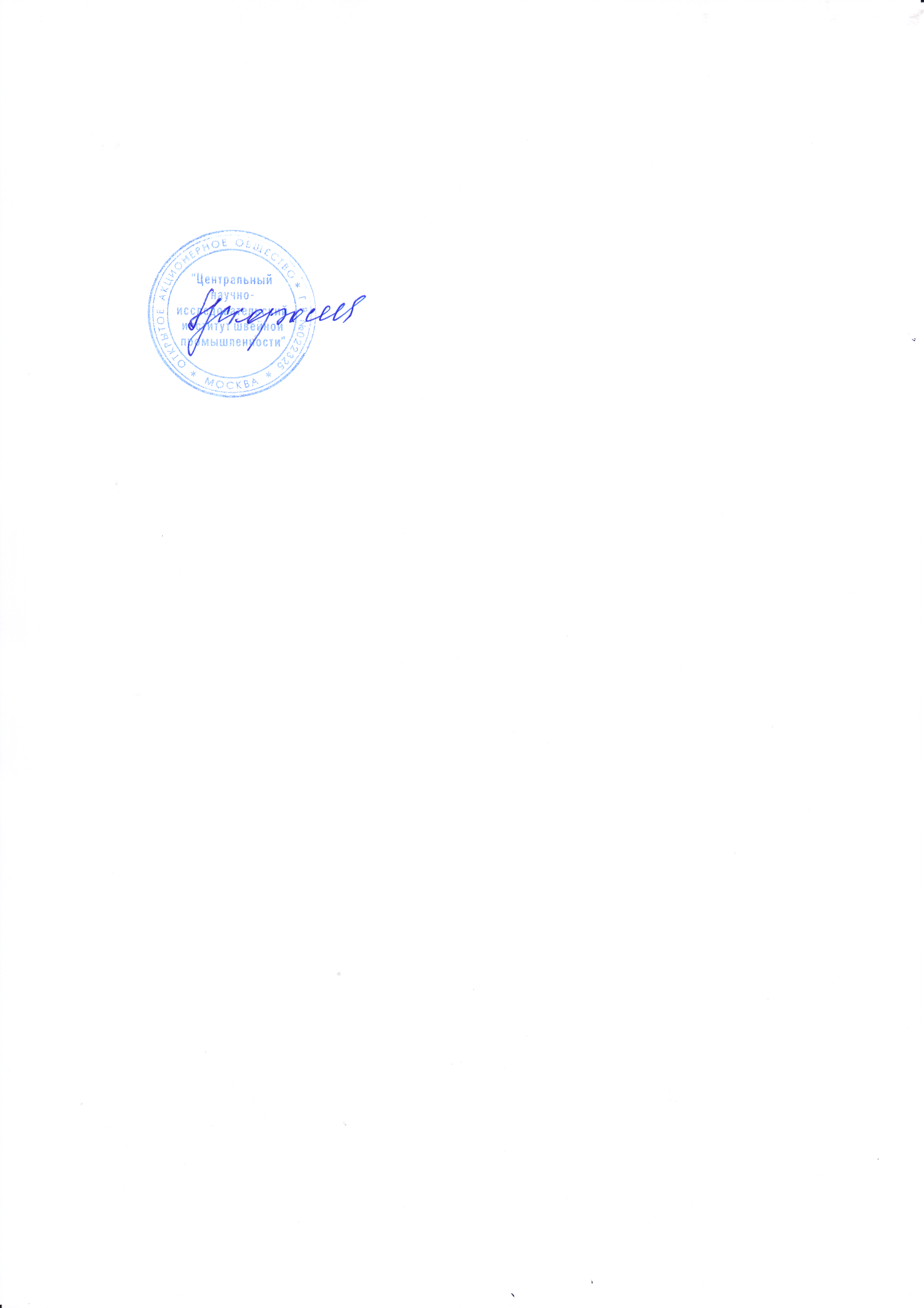 Генеральный директорГенеральный директорГенеральный директорГенеральный директорГенеральный директорГенеральный директорГенеральный директорГенеральный директорГенеральный директорГенеральный директорГенеральный директорГенеральный директорГенеральный директорГенеральный директорС.К. Лопандина(наименование должности руководителя эмитента)(наименование должности руководителя эмитента)(наименование должности руководителя эмитента)(наименование должности руководителя эмитента)(наименование должности руководителя эмитента)(наименование должности руководителя эмитента)(наименование должности руководителя эмитента)(наименование должности руководителя эмитента)(наименование должности руководителя эмитента)(наименование должности руководителя эмитента)(наименование должности руководителя эмитента)(наименование должности руководителя эмитента)(наименование должности руководителя эмитента)(наименование должности руководителя эмитента)(наименование должности руководителя эмитента)(подпись)(И.О. Фамилия)““19””январяянваряянваряянваря2017201720172017г.г.г.г.г.г.г.г.Главный бухгалтерГлавный бухгалтерГлавный бухгалтерГлавный бухгалтерГлавный бухгалтерГлавный бухгалтерГлавный бухгалтерГлавный бухгалтерГлавный бухгалтерГлавный бухгалтерГлавный бухгалтерГлавный бухгалтерГлавный бухгалтерГлавный бухгалтерГлавный бухгалтерН.Н.СкороспеловаН.Н.Скороспелова(наименование должности лица, осуществляющего функции
главного бухгалтера эмитента)(наименование должности лица, осуществляющего функции
главного бухгалтера эмитента)(наименование должности лица, осуществляющего функции
главного бухгалтера эмитента)(наименование должности лица, осуществляющего функции
главного бухгалтера эмитента)(наименование должности лица, осуществляющего функции
главного бухгалтера эмитента)(наименование должности лица, осуществляющего функции
главного бухгалтера эмитента)(наименование должности лица, осуществляющего функции
главного бухгалтера эмитента)(наименование должности лица, осуществляющего функции
главного бухгалтера эмитента)(наименование должности лица, осуществляющего функции
главного бухгалтера эмитента)(наименование должности лица, осуществляющего функции
главного бухгалтера эмитента)(наименование должности лица, осуществляющего функции
главного бухгалтера эмитента)(наименование должности лица, осуществляющего функции
главного бухгалтера эмитента)(наименование должности лица, осуществляющего функции
главного бухгалтера эмитента)(наименование должности лица, осуществляющего функции
главного бухгалтера эмитента)(наименование должности лица, осуществляющего функции
главного бухгалтера эмитента)(подпись)
М.П.(И.О. Фамилия)(И.О. Фамилия)““19””январяянваря  2017  2017  2017  2017г.г.г.г.г.г.г.г.г.Контактное лицо:Контактное лицо:Контактное лицо:Контактное лицо:Контактное лицо:Контактное лицо:Контактное лицо:Контактное лицо:Корпоративный секретарь, Егорова Елена АндреевнаКорпоративный секретарь, Егорова Елена АндреевнаКорпоративный секретарь, Егорова Елена АндреевнаКорпоративный секретарь, Егорова Елена АндреевнаКорпоративный секретарь, Егорова Елена АндреевнаКорпоративный секретарь, Егорова Елена АндреевнаКорпоративный секретарь, Егорова Елена АндреевнаКорпоративный секретарь, Егорова Елена АндреевнаКорпоративный секретарь, Егорова Елена АндреевнаКорпоративный секретарь, Егорова Елена АндреевнаКорпоративный секретарь, Егорова Елена АндреевнаКорпоративный секретарь, Егорова Елена АндреевнаКорпоративный секретарь, Егорова Елена Андреевна(должность, фамилия, имя, отчество (если имеется) контактного лица эмитента)(должность, фамилия, имя, отчество (если имеется) контактного лица эмитента)(должность, фамилия, имя, отчество (если имеется) контактного лица эмитента)(должность, фамилия, имя, отчество (если имеется) контактного лица эмитента)(должность, фамилия, имя, отчество (если имеется) контактного лица эмитента)(должность, фамилия, имя, отчество (если имеется) контактного лица эмитента)(должность, фамилия, имя, отчество (если имеется) контактного лица эмитента)(должность, фамилия, имя, отчество (если имеется) контактного лица эмитента)(должность, фамилия, имя, отчество (если имеется) контактного лица эмитента)(должность, фамилия, имя, отчество (если имеется) контактного лица эмитента)(должность, фамилия, имя, отчество (если имеется) контактного лица эмитента)(должность, фамилия, имя, отчество (если имеется) контактного лица эмитента)(должность, фамилия, имя, отчество (если имеется) контактного лица эмитента)Телефон:Телефон:Телефон:Телефон:Телефон:Телефон:(495) 917-70-41(495) 917-70-41(495) 917-70-41(495) 917-70-41(495) 917-70-41(495) 917-70-41(495) 917-70-41(495) 917-70-41(495) 917-70-41(495) 917-70-41(495) 917-70-41(495) 917-70-41(495) 917-70-41(495) 917-70-41(495) 917-70-41(номер (номера) телефона контактного лица)(номер (номера) телефона контактного лица)(номер (номера) телефона контактного лица)(номер (номера) телефона контактного лица)(номер (номера) телефона контактного лица)(номер (номера) телефона контактного лица)(номер (номера) телефона контактного лица)(номер (номера) телефона контактного лица)(номер (номера) телефона контактного лица)(номер (номера) телефона контактного лица)(номер (номера) телефона контактного лица)(номер (номера) телефона контактного лица)(номер (номера) телефона контактного лица)(номер (номера) телефона контактного лица)(номер (номера) телефона контактного лица)Факс:Факс:Факс:Факс:(495) 916-31-34(495) 916-31-34(495) 916-31-34(495) 916-31-34(495) 916-31-34(495) 916-31-34(495) 916-31-34(495) 916-31-34(495) 916-31-34(495) 916-31-34(495) 916-31-34(495) 916-31-34(495) 916-31-34(495) 916-31-34(495) 916-31-34(495) 916-31-34(495) 916-31-34(номер (номера) факса эмитента)(номер (номера) факса эмитента)(номер (номера) факса эмитента)(номер (номера) факса эмитента)(номер (номера) факса эмитента)(номер (номера) факса эмитента)(номер (номера) факса эмитента)(номер (номера) факса эмитента)(номер (номера) факса эмитента)(номер (номера) факса эмитента)(номер (номера) факса эмитента)(номер (номера) факса эмитента)(номер (номера) факса эмитента)(номер (номера) факса эмитента)(номер (номера) факса эмитента)(номер (номера) факса эмитента)(номер (номера) факса эмитента)Адрес электронной почты:Адрес электронной почты:Адрес электронной почты:Адрес электронной почты:Адрес электронной почты:Адрес электронной почты:Адрес электронной почты:Адрес электронной почты:Адрес электронной почты:Адрес электронной почты:Адрес электронной почты:Адрес электронной почты:elenaegorova15@yandex.ruelenaegorova15@yandex.ruelenaegorova15@yandex.ruelenaegorova15@yandex.ruelenaegorova15@yandex.ruelenaegorova15@yandex.ruelenaegorova15@yandex.ruelenaegorova15@yandex.ruelenaegorova15@yandex.ru(адрес электронной почты контактного лица (если имеется))(адрес электронной почты контактного лица (если имеется))(адрес электронной почты контактного лица (если имеется))(адрес электронной почты контактного лица (если имеется))(адрес электронной почты контактного лица (если имеется))(адрес электронной почты контактного лица (если имеется))(адрес электронной почты контактного лица (если имеется))(адрес электронной почты контактного лица (если имеется))(адрес электронной почты контактного лица (если имеется))Адрес страницы в сети Интернет,
на которой раскрывается информация, содержащаяся в настоящем ежеквартальном отчетеАдрес страницы в сети Интернет,
на которой раскрывается информация, содержащаяся в настоящем ежеквартальном отчетеАдрес страницы в сети Интернет,
на которой раскрывается информация, содержащаяся в настоящем ежеквартальном отчетеАдрес страницы в сети Интернет,
на которой раскрывается информация, содержащаяся в настоящем ежеквартальном отчетеАдрес страницы в сети Интернет,
на которой раскрывается информация, содержащаяся в настоящем ежеквартальном отчетеАдрес страницы в сети Интернет,
на которой раскрывается информация, содержащаяся в настоящем ежеквартальном отчетеАдрес страницы в сети Интернет,
на которой раскрывается информация, содержащаяся в настоящем ежеквартальном отчетеАдрес страницы в сети Интернет,
на которой раскрывается информация, содержащаяся в настоящем ежеквартальном отчетеАдрес страницы в сети Интернет,
на которой раскрывается информация, содержащаяся в настоящем ежеквартальном отчетеАдрес страницы в сети Интернет,
на которой раскрывается информация, содержащаяся в настоящем ежеквартальном отчетеАдрес страницы в сети Интернет,
на которой раскрывается информация, содержащаяся в настоящем ежеквартальном отчетеАдрес страницы в сети Интернет,
на которой раскрывается информация, содержащаяся в настоящем ежеквартальном отчетеАдрес страницы в сети Интернет,
на которой раскрывается информация, содержащаяся в настоящем ежеквартальном отчетеАдрес страницы в сети Интернет,
на которой раскрывается информация, содержащаяся в настоящем ежеквартальном отчетеАдрес страницы в сети Интернет,
на которой раскрывается информация, содержащаяся в настоящем ежеквартальном отчетеhttp://www.disclosure.ru/rus/events2/document/docmenuhttp://www.disclosure.ru/rus/events2/document/docmenuhttp://www.disclosure.ru/rus/events2/document/docmenuhttp://www.disclosure.ru/rus/events2/document/docmenuhttp://www.disclosure.ru/rus/events2/document/docmenuhttp://www.disclosure.ru/rus/events2/document/docmenu№ п/пНаименованиеСтраницаОглавлениеВведениеРаздел IСведения о банковских счетах, об аудиторе (аудиторской организации), оценщике и о финансовом консультанте эмитента, а также о лицах, подписавших ежеквартальный отчет1.1Сведения о банковских счетах эмитента1.2Сведения об аудиторе (аудиторской организации) эмитента1.3Сведения об оценщике (оценщиках) эмитента1.4Сведения о консультантах эмитента1.5Сведения о лицах, подписавших ежеквартальный отчетРаздел IIОсновная информация о финансово-экономическом состоянии эмитента2.1Показатели финансово-экономического состояния эмитента2.2Рыночная капитализация эмитента2.3Обязательства эмитента2.3.1Заемные средства и кредиторская задолженность2.3.2Кредитная история эмитента2.3.3Обязательства эмитента из  представленного им обеспечения2.3.4Прочие обязательства эмитента2.4Риски, связанные с приобретением размещаемых (размещенных) ценных бумагРаздел IIIПодробная информация об эмитенте3.1История создания и развития3.1.1Данные о фирменном наименовании (наименование) эмитента3.1.2Сведения о государственной регистрации эмитента3.1.3Сведения о создании и развитии эмитента3.1.4Контактная информация3.1.5Идентификационный номер налогоплатильщика3.1.6Филиалы и представительства эмитента3.2Основная хозяйственная деятельность эмитента3.2.1Основные виды экономической деятельности эмитента3.2.2Основная хозяйственная деятельность эмитента3.2.3Материалы, товары (сырье) и поставщики эмитента3.2.4Рынки сбыта продукции (работ, услуг) эмитента3.2.5Сведения о наличии у эмитента разрешений (лицензий) или допусков к отдельным видам работ3.2.6Сведения о деятельности отдельных категорий эмитентов3.2.7Дополнительные сведения об эмитентах, основной деятельностью которых является добыча полезных ископаемых3.2.8Дополнительные сведения об эмитентах, основной деятельностью которых является оказание услуг связи3.3Планы будущей деятельности эмитента3.4Участие эмитента в банковских группах, банковских холдингах, холдингах и ассоциациях3.5Подконтрольные эмитенту организации, имеющие для него существенное значение3.6Состав, структура и стоимость основных средств эмитента, информация о планах по приобретению, замене, выбытию основных средств, а также обо всех факторах обременения основных средств эмитента3.6.1Основные средстваРаздел IVСведения о финансово-хозяйственной деятельности эмитента4.1Результаты финансово-хозяйственной деятельности эмитента4.2Ликвидность эмитента, достаточность капитала и оборотных средств4.3Финансовые вложения эмитента4.4Нематериальные активы эмитента4.5Сведения о политике и расходах эмитента в области научно-технического развития, в отношении лицензий и патентов, новых разработок и исследований4.6Анализ тенденций развития в сфере основной деятельности эмитента4.7Анализ факторов и условий, влияющих на деятельность эмитента4.8Конкуренты эмитентаРаздел VПодробные сведения о лицах, входящих в состав органов управления эмитента, органов эмитента по контролю за его финансово-хозяйственной деятельностью, и краткие сведения о сотрудниках (работниках) эмитента5.1Сведения о структуре и компетенции органов управления эмитента5.2Информация о лицах, входящих в состав органов управления эмитента5.3Сведения о размере вознаграждения, льгот и/или компенсации расходов по каждому органу управления эмитента5.4Сведения о структуре и компетенции органов контроля за финансово-хозяйственной деятельностью эмитента5.5Информация о лицах, входящих в состав органов контроля за финансово-хозяйственнойдеятельностью эмитента5.6Сведения о размере вознаграждения, льгот и/или компенсации расходов по органу контроля за финансово-хозяйственной деятельностью эмитента5.7Данные о численности и обобщенные данные о составе сотрудников (работников) эмитента, а также об изменении численности сотрудников (работников) эмитента5.8Сведения о любых обязательствах эмитента перед сотрудниками (работниками), касающихся возможности их участия в уставном (складочном) капитале (паевом фонде) эмитентаРаздел VIСведения об участниках (акционерах) эмитента и о совершенных эмитентом сделках, в совершении которых имелась заинтересованность6.1-6.2Акционеры6.1Сведения об общем количестве акционеров (участников) эмитента6.2Сведения об участниках (акционерах) эмитента, владеющих не менее чем 5 процентами егоуставного (складочного) капитала (паевого фонда) или не менее чем 5 процентами его обыкновенных акций, а также сведения о контролирующих таких участников (акционеров) лицах, а в случае отсутствия таких лиц - об их участниках (акционерах), владеющих не менее чем 20 процентами уставного (складочного) капитала (паевого фонда) или не менее чем 20 процентами их обыкновенных акций6.3Сведения о доле участия государства или муниципального образования в уставном (складочном) капитале (паевом фонде) эмитента, наличии специального права ('золотой акции')6.4Сведения об ограничениях на участие в уставном (складочном) капитале (паевом фонде) эмитента6.5Сведения об изменениях в составе и размере участия акционеров (участников) эмитента, владеющих не менее чем 5 процентами его уставного (складочного) капитала (паевого фонда) или не менее чем 5 процентами его обыкновенных акций6.6Сведения о совершенных эмитентом сделках, в совершении которых имелась заинтересованность6.7Сведения о размере дебиторской задолженностиРаздел VIIБухгалтерская (финансовая) отчетность эмитента и иная финансовая информация7.1Годовая бухгалтерская (финансовая) отчетность эмитента7.2Квартальная бухгалтерская (финансовая) отчетность эмитента7.3Сводная бухгалтерская (консолидированная финансовая) отчетность эмитента7.4Сведения об учетной политике эмитента7.5Сведения об общей сумме экспорта, а также о доле, которую составляет экспорт в общем объеме продаж7.6Сведения о существенных изменениях, произошедших в составе имущества эмитента после даты окончания последнего завершенного финансового года7.7Сведения об участии эмитента в судебных процессах в случае, если такое участие можетсущественно отразиться на финансово-хозяйственной деятельности эмитентаРаздел VIIIДополнительные сведения об эмитенте и о размещенных им эмиссионных ценных бумагах8.1Дополнительные сведения об эмитенте8.1.1Сведения о размере, структуре уставного (складочного) капитала (паевого фонда) эмитента8.1.2Сведения об изменении размера уставного (складочного) капитала (паевого фонда) эмитента8.1.3Сведения о порядке созыва и проведения собрания (заседания) высшего органа управленияэмитента8.1.4Сведения о коммерческих организациях, в которых эмитент владеет не менее чем 5 процентами уставного (складочного) капитала (паевого фонда) либо не менее чем 5 процентами обыкновенных акций 8.1.5Сведения о существенных сделках, совершенных эмитентом8.1.6Сведения о кредитных рейтингах эмитента8.2Сведения о каждой категории (типе) акций эмитента8.3Сведения о предыдущих выпусках эмиссионных ценных бумаг эмитента, за исключением акций эмитента8.3.1Сведения о выпусках, все ценные бумаги которых погашены8.3.2Сведения о выпусках, ценные бумаги которых не являются погашенными8.4Сведения о лице (лицах), предоставившем (предоставивших) обеспечение по облигациям эмитента с обеспечением, а также об условиях обеспечения исполнения обязательств по облигациям эмитента с обеспечением8.4.1Условия обеспечения исполнения обязательств по облигациям с ипотечным покрытием8.5Сведения об организациях, осуществляющих учет прав на эмиссионные ценные бумаги эмитента8.6Сведения о законодательных актах, регулирующих вопросы импорта и экспорта капитала, которые могут повлиять на выплату дивидендов, процентов и других платежей нерезидентам8.7Описание порядка налогообложения доходов по размещенным и размещаемым эмиссионным ценным бумагам эмитента8.8Сведения об объявленных (начисленных) и о выплаченных дивидендах по акциям эмитента, а также о доходах по облигациям эмитента8.8.1Сведения об объявленных и выплаченных дивидендах по акциям эмитента8.8.2Сведения о начисленных и выплаченных доходах по облигациям эмитента8.9Иные сведения8.10Сведения о представляемых ценных бумагах и эмитенте представляемых ценных бумаг, право собственности на которые удостоверяется российскими депозитарными распискамиНаименование группы объектов нематериальных активовПервоначальная (восстановитель-ная) стоимость, руб.Сумма начисленной амортизации, руб.Отчетная дата: "31" декабря 2016 г.Отчетная дата: "31" декабря 2016 г.Отчетная дата: "31" декабря 2016 г.Итого:62404-9228636-22Наименование показателяЗначение показателя за соответствующие отчетные периодыСредняя численность работников, чел.70Фонд начисленной заработной платы работников за отчетный период, руб.33314932,79Выплаты социального характера работников за отчетный период, руб.7754590,22